Документ предоставлен КонсультантПлюс
Зарегистрировано в Минюсте РТ 31 марта 2017 г. N 3866МИНИСТЕРСТВО ТРАНСПОРТА И ДОРОЖНОГО ХОЗЯЙСТВАРЕСПУБЛИКИ ТАТАРСТАНПРИКАЗот 20 февраля 2017 г. N 57ОБ УТВЕРЖДЕНИИ АДМИНИСТРАТИВНОГО РЕГЛАМЕНТА ПРЕДОСТАВЛЕНИЯГОСУДАРСТВЕННОЙ УСЛУГИ ПО ВЫДАЧЕ И ПЕРЕОФОРМЛЕНИЮРАЗРЕШЕНИЯ, ВЫДАЧЕ ДУБЛИКАТА РАЗРЕШЕНИЯ, ДОСРОЧНОМУПРЕКРАЩЕНИЮ ДЕЙСТВИЯ РАЗРЕШЕНИЯ НА ОСУЩЕСТВЛЕНИЕДЕЯТЕЛЬНОСТИ ПО ПЕРЕВОЗКЕ ПАССАЖИРОВ И БАГАЖА ЛЕГКОВЫМИТАКСИ НА ТЕРРИТОРИИ РЕСПУБЛИКИ ТАТАРСТАНВ соответствии с Федеральным законом от 27 июля 2010 года N 210-ФЗ "Об организации предоставления государственных и муниципальных услуг", Постановлением Кабинета Министров Республики Татарстан от 02.11.2010 N 880 "Об утверждении Порядка разработки и утверждения административных регламентов предоставления государственных услуг исполнительными органами государственной власти Республики Татарстан и о внесении изменений в отдельные постановления Кабинета Министров Республики Татарстан" приказываю:1. Утвердить прилагаемый к настоящему Приказу Административный регламент предоставления государственной услуги по выдаче и переоформлению разрешения, выдаче дубликата разрешения, досрочному прекращению действия разрешения на осуществление деятельности по перевозке пассажиров и багажа легковыми такси на территории Республики Татарстан.2. Признать утратившими силу следующие Приказы Министерства транспорта и дорожного хозяйства Республики Татарстан:от 07.05.2013 N 84 "Об утверждении Административного регламента";от 07.07.2014 N 213 "О внесении изменений в Административный регламент предоставления государственной услуги по выдаче и переоформлению разрешения, выдаче дубликата разрешения на осуществление деятельности по перевозке пассажиров и багажа легковыми такси на территории Республики Татарстан, утвержденный Приказом Министерства транспорта и дорожного хозяйства Республики Татарстан от 07.05.2013 N 84".3. Контроль за исполнением настоящего Приказа возложить на начальника Управления транспорта А.В.Сидорова.И.о. министраА.Н.УСМАНОВУтвержденПриказомМинистерства транспортаи дорожного хозяйстваРеспублики Татарстанот 20 февраля 2017 г. N 57АДМИНИСТРАТИВНЫЙ РЕГЛАМЕНТПРЕДОСТАВЛЕНИЯ ГОСУДАРСТВЕННОЙ УСЛУГИ ПО ВЫДАЧЕИ ПЕРЕОФОРМЛЕНИЮ РАЗРЕШЕНИЯ, ВЫДАЧЕ ДУБЛИКАТА РАЗРЕШЕНИЯ,ДОСРОЧНОМУ ПРЕКРАЩЕНИЮ ДЕЙСТВИЯ РАЗРЕШЕНИЯ НА ОСУЩЕСТВЛЕНИЕДЕЯТЕЛЬНОСТИ ПО ПЕРЕВОЗКЕ ПАССАЖИРОВ И БАГАЖА ЛЕГКОВЫМИТАКСИ НА ТЕРРИТОРИИ РЕСПУБЛИКИ ТАТАРСТАН1. Общие положения1.1. Настоящий Регламент устанавливает стандарт и порядок предоставления государственной услуги по выдаче и переоформлению разрешения, выдаче дубликата разрешения и досрочному прекращению действия разрешения на осуществление деятельности по перевозке пассажиров и багажа легковыми такси на территории Республики Татарстан (далее - государственная услуга).1.2. Заявители: юридические лица и индивидуальные предприниматели, физические лица (собственник транспортного средства, на которое получено разрешение, при досрочном прекращении действия разрешения).1.3. Государственная услуга предоставляется Министерством транспорта и дорожного хозяйства Республики Татарстан (далее - Министерство).1.3.1. Информация о государственной услуге может быть получена:1) посредством информационных стендов о государственной услуге, содержащих визуальную и текстовую информацию о государственной услуге, расположенных в помещениях Министерства, для работы с заявителями;2) посредством информационно-телекоммуникационной сети Интернет (далее - сеть "Интернет");на официальном сайте Министерства в сети "Интернет" (http://www.mindortrans.tatar.ru);на Портале государственных и муниципальных услуг Республики Татарстан (http://uslugi.tatarstan.ru) (далее - Портал);на Едином портале государственных и муниципальных услуг (функций) (http://www.gosuslugi.ru/);3) при устном обращении в Министерство (лично или по телефону);4) при письменном (в том числе в форме электронного документа) обращении в Министерство;5) при обращении в МФЦ, удаленное рабочее место МФЦ.(п. 1.3.1 в ред. Приказа Министерства транспорта и дорожного хозяйства РТ от 06.08.2020 N 921)1.3.2. Информация о месте нахождения, справочных телефонах, графике работы, адресе официального сайта, а также электронной почты Министерства, месте нахождения и графике работы МФЦ, удаленных рабочих мест МФЦ размещается специалистом отдела автомобильного транспорта Управления транспорта (далее - Отдел) на официальном сайте Министерства в сети "Интернет", в государственной информационной системе "Реестр государственных и муниципальных услуг Республики Татарстан" и на Портале.Сведения о государственной услуге, указанные в абзаце первом настоящего пункта, а также содержащиеся в пунктах 2.1, 2.3, 2.4, 2.5, 2.7, 2.9, 2.11, 5.1, размещаются на официальном сайте Министерства в сети "Интернет" и на информационных стендах на государственных языках Республики Татарстан.(п. 1.3.2 в ред. Приказа Министерства транспорта и дорожного хозяйства РТ от 06.08.2020 N 921)1.4. Перечень нормативных правовых актов, регулирующих предоставление государственной услуги (с указанием реквизитов нормативных правовых актов и источников их официального опубликования), размещен на официальном сайте Министерства в сети "Интернет", в государственной информационной системе "Реестр государственных и муниципальных услуг Республики Татарстан".(п. 1.4 в ред. Приказа Министерства транспорта и дорожного хозяйства РТ от 06.08.2020 N 921)1.5. В настоящем Регламенте используются следующие термины и определения:легковое такси - транспортное средство категории "М1", используемое для перевозок пассажиров и багажа в соответствии с публичным договором фрахтования;перевозчик - юридическое лицо или индивидуальный предприниматель, осуществляющие деятельность по оказанию услуг по перевозке пассажиров и багажа легковым такси;транспортное средство категории "М1" - транспортное средство, которое используется для перевозки пассажиров и имеет, помимо места водителя, не более восьми мест для сидения;техническая ошибка - ошибка (описка, опечатка, грамматическая или арифметическая ошибка), допущенная Министерством при предоставлении государственной услуги, приведшая к несоответствию сведений, внесенных в документ (результат государственной услуги), сведениям в документах, на основании которых вносились сведения;удаленное рабочее место многофункционального центра предоставления государственных и муниципальных услуг - территориально обособленное структурное подразделение (офис) многофункционального центра предоставления государственных и муниципальных услуг, созданное в городском (сельском) поселении муниципального района или в городском округе Республики Татарстан в соответствии с пунктом 34 Правил организации деятельности многофункциональных центров предоставления государственных и муниципальных услуг, утвержденных постановлением Правительства Российской Федерации от 22 декабря 2012 г. N 1376 "Об утверждении Правил организации деятельности многофункциональных центров предоставления государственных и муниципальных услуг" (далее - удаленное рабочее место).(в ред. Приказа Министерства транспорта и дорожного хозяйства РТ от 06.08.2020 N 921)В соответствии с Федеральным законом от 27 июля 2010 года N 210-ФЗ "Об организации предоставления государственных и муниципальных услуг" (далее - Федеральный закон N 210-ФЗ) в настоящем Регламенте под заявлением о предоставлении государственной услуги (далее - заявление) понимается запрос о предоставлении государственной услуги. Формы заявлений приведены в приложениях N 1, 2, 3, 5, 6, 7, 8 к Порядку подачи заявления, выдачи и переоформления разрешения, выдачи дубликата разрешения на осуществление деятельности по перевозке пассажиров и багажа легковыми такси на территории Республики Татарстан, утвержденному постановлением Кабинета Министров Республики Татарстан от 06.12.2011 N 999 "О мерах по реализации Закона Республики Татарстан от 10 октября 2011 года N 77-ЗРТ "О перевозках пассажиров и багажа легковыми такси на территории Республики Татарстан" (далее соответственно - Порядок, Постановление КМ РТ N 999).(в ред. Приказа Министерства транспорта и дорожного хозяйства РТ от 06.08.2020 N 921)2. Стандарт предоставления государственной услуги--------------------------------<1> Здесь и далее длительность процедур исчисляется в рабочих днях.3. Состав, последовательность и сроки выполненияадминистративных процедур (действий), требования к порядкуих выполнения, в том числе особенности выполненияадминистративных процедур (действий) в электронной форме3.1. Предоставление государственной услуги включает в себя следующие процедуры:1) Выдача разрешения:а) консультирование заявителя;б) прием и регистрация заявления;в) формирование и направление межведомственных запросов;г) подготовка результата государственной услуги;д) выдача заявителю результата государственной услуги;2) Переоформление разрешения:а) консультирование заявителя;б) прием и регистрация заявления;в) формирование и направление межведомственных запросов;г) подготовка результата государственной услуги;д) выдача заявителю результата государственной услуги;3) Выдача дубликата разрешения:а) консультирование заявителя;б) прием и регистрация заявления;в) формирование и направление межведомственных запросов;г) подготовка результата государственной услуги;д) выдача заявителю результата государственной услуги;4) Досрочное прекращение действия разрешения:а) прием и регистрация заявления;б) выдача заявителю результата государственной услуги;5) Исправление технической ошибки:а) прием и регистрация заявления;б) подготовка результата государственной услуги;в) выдача заявителю результата государственной услуги.3.2. Консультирование и оказание помощи заявителю.Заявитель вправе обратиться в Отдел или в Исполнительный комитет муниципального образования Республики Татарстан (далее - районный пункт) согласно Приложению N 1 лично, по телефону и (или) электронной почте для получения консультаций о порядке получения государственной услуги.Специалист Отдела, специалист районного пункта консультирует заявителя, в том числе по составу, форме представляемой документации и другим вопросам для получения государственной услуги, выдает бланк заявления о предоставлении государственной услуги и при необходимости оказывает помощь в заполнении бланка заявления.Процедуры, устанавливаемые настоящим пунктом, осуществляются в день обращения заявителя (в случае обращения заявителя лично, по телефону) или в течение четырех рабочих дней со дня поступления обращения (в случае обращения заявителя по почте и (или) электронной почте).Результат процедур: консультации по составу, форме представляемой документации и другим вопросам получения разрешения и оказание помощи заявителю.3.3. Прием и регистрация заявления.3.3.1. Заявитель (его представитель) лично на бумажном носителе, в электронном виде через Портал либо по почте заказным почтовым отправлением с уведомлением о вручении подает (направляет) заявление с приложением указанных в пункте 2.5 настоящего Регламента документов в Отдел либо специалисту районного пункта.При направлении заявления в электронной форме прилагаются сканированные копии запрашиваемых документов, при направлении заявления заказным почтовым отправлением - документы, заверенные заявителем.3.3.2. При подаче заявления в районный пункт специалист районного пункта осуществляет:прием заявления и документов;проверку:- комплектности документов;- полноты заполнения заявления на наличие в нем информации (сведений, данных), которые в соответствии с формой заявления должны быть указаны в заявлении;- соответствия представленной информации (сведений, данных), указанной в поданном заявлении, и информации (сведений, данных), содержащейся в комплекте поданных документов;переводит сведения из заявления и прилагаемых документов в электронный вид согласно формам через Портал.При отсутствии оснований для отказа в приеме документов, указанных в пункте 2.7 настоящего Регламента, специалист районного пункта регистрирует заявление в журнале регистрации заявлений и направляет заявление и документы заявителя в Министерство в электронной форме через Портал для принятия решения.В случае наличия оснований для отказа в приеме документов, указанных в пункте 2.7 настоящего Регламента, специалист районного пункта лично или по телефону уведомляет заявителя о наличии оснований для отказа в приеме документов и возвращает ему заявление и документы.Результат процедур: принятые, зарегистрированные и направленные в Министерство заявление и документы или документы, возвращенные заявителю.3.3.3. При подаче заявления непосредственно в Министерство специалист Отдела при поступлении заявления от заявителя лично на бумажном носителе, через МФЦ, удаленное рабочее место, в электронном виде через Портал либо по почте заказным почтовым отправлением осуществляет:прием заявления и документов;проверку:- комплектности документов;- полноты заполнения заявления на наличие в нем информации (сведений, данных), которые в соответствии с формой заявления должны быть указаны в заявлении;- соответствия представленной информации (сведений, данных), указанной в поданном заявлении, и информации (сведений, данных), содержащейся в комплекте поданных документов;переводит сведения из заявления, поступившего на бумажном носителе или через МФЦ, удаленное рабочее место, в электронный вид согласно формам через внутренний контур Портала.Специалист Отдела проверяет заявление и документы на наличие оснований для отказа в приеме документов, указанных в пункте 2.7 настоящего Регламента.При отсутствии оснований для отказа в приеме документов, указанных в пункте 2.7 настоящего Регламента, специалист Отдела регистрирует заявление в журнале регистрации заявлений, после чего осуществляются процедуры, предусмотренные пунктом 3.3.5 настоящего Регламента.При поступлении заявления из районного пункта осуществляются процедуры, предусмотренные пунктом 3.3.5 настоящего Регламента.В случае наличия оснований для отказа в приеме документов, указанных в пункте 2.7 настоящего Регламента, специалист Отдела:при предоставлении заявления непосредственно в Министерство лично или по телефону уведомляет заявителя (его законного представителя) о наличии оснований для отказа в приеме документов и возвращает ему заявление и документы;при направлении заявления и документов заявителем в электронной форме или по почте уведомляет заявителя (его законного представителя) по телефону или в электронной форме, в зависимости от способа подачи заявления, об отказе в приеме документов.Результат процедур: принятые, зарегистрированные заявление и документы; уведомление заявителя (его законного представителя) об отказе в приеме документов с мотивированным обоснованием причин отказа и ссылкой на конкретные нормативные правовые акты, направленное на подпись министру (лицу, им уполномоченному).3.3.4. Министр (лицо, им уполномоченное) подписывает уведомление об отказе в приеме документов с мотивированным обоснованием причин отказа и ссылкой на конкретные нормативные правовые акты и направляет специалисту Отдела.По требованию заявителя в течение трех рабочих дней со дня поступления данного требования специалист Отдела вручает заявителю (его законному представителю), направляет ему заказным почтовым отправлением с уведомлением о вручении уведомление об отказе в приеме документов с мотивированным обоснованием причин отказа и со ссылкой на положения нормативных правовых актов и иных документов, являющиеся основанием такого отказа, или в электронной форме, в зависимости от способа подачи заявления.Результат процедуры: подписанное и, по требованию заявителя (его законного представителя), врученное или направленное ему уведомление об отказе в приеме документов с мотивированным обоснованием причин отказа и ссылкой на конкретные нормативные правовые акты.Заявитель в случае получения уведомления с письменным объяснением содержания выявленных оснований для отказа в приеме документов, устранив причину, явившуюся основанием для отказа в приеме документов, может заново подать заявление с документами, указанными в пункте 2.5 настоящего Регламента.3.3.5. Специалист Отдела посредством системы межведомственного электронного взаимодействия осуществляет формирование и направление межведомственных запросов:о представлении сведений из Единого государственного реестра юридических лиц либо из Единого государственного реестра индивидуальных предпринимателей в Управление Федеральной налоговой службы по Республике Татарстан.Процедуры, устанавливаемые настоящим пунктом, осуществляются в день поступления заявления.Результат процедур: запросы о представлении сведений.3.3.6. Специалисты поставщиков данных на основании запросов, поступивших через систему межведомственного электронного взаимодействия, предоставляют запрашиваемые документы (сведения).Процедуры, устанавливаемые настоящим пунктом, осуществляются в установленный законодательством срок.Результат процедур: сведения из ЕГРЮЛ либо из ЕГРИП, содержащие сведения о действующем статусе заявителя в качестве юридического лица или индивидуального предпринимателя.3.3.7. Подготовка результата государственной услуги.Специалист Отдела на основании поступивших сведений:принимает решение о выдаче разрешения или об отказе в выдаче разрешения;подготавливает проект приказа о выдаче разрешения или проект приказа об отказе в выдаче разрешения и уведомление с указанием причин отказа;направляет проект приказа о выдаче разрешения или проект приказа об отказе в выдаче разрешения и проект уведомления об отказе в выдаче разрешения на подпись министру (лицу, им уполномоченному).Процедуры, устанавливаемые настоящим пунктом, осуществляются в течение одного рабочего дня с момента окончания предыдущей процедуры.Результат процедур: проекты, направленные на подпись министру (лицу, им уполномоченному).3.3.8. Министр (лицо, им уполномоченное) подписывает приказ о выдаче разрешения или приказ об отказе в выдаче разрешения и уведомление об отказе в выдаче разрешения. Подписанные документы направляются специалисту Отдела.Процедура, устанавливаемая настоящим пунктом, осуществляется в день поступления проектов на подписание министру (лицу, им уполномоченному).Результат процедуры: подписанный приказ о выдаче разрешения или приказ об отказе в выдаче разрешения и уведомление об отказе в выдаче разрешения.3.3.9. Специалист Отдела:передает приказ о выдаче разрешения (приказ об отказе в выдаче разрешения и подписанное уведомление об отказе в выдаче разрешения с мотивированным обоснованием причин отказа) в отдел организационного развития на регистрацию;уведомляет заявителя о принятом решении любым доступным способом;размещает уведомление об отказе в выдаче разрешения в электронном виде во внутреннем контуре Портала;изготавливает разрешение.Результат процедуры: документы, переданные в отдел организационного развития на регистрацию, изготовленное разрешение.3.3.10. Специалист отдела организационного развития регистрирует приказ о выдаче разрешения или приказ об отказе в выдаче разрешения и подписанное уведомление об отказе в выдаче разрешения с мотивированным обоснованием причин отказа.В случае поступления заявления о выдаче разрешения через районный пункт специалист Отдела направляет приказ о выдаче разрешения или уведомление об отказе в выдаче разрешения электронными средствами связи в районный пункт для вручения его заявителю. Уполномоченный сотрудник на основании приказа о выдаче разрешения изготавливает разрешение для вручения его заявителю.Результат процедуры: зарегистрированные документы, направленные в районный пункт (в случае поступления заявления через районный пункт).3.3.11. Специалист районного пункта на основании приказа о выдаче разрешения изготавливает разрешение для вручения его заявителю.Процедуры, устанавливаемые пунктами 3.3.10 - 3.3.12 настоящего Регламента, осуществляются в течение одного рабочего дня со дня подписания документов министром (лицом, им уполномоченным).Результат процедур: изготовленное разрешение.3.3.12. Специалист организационного развития в зависимости от способа подачи заявления, по требованию заявителя, направляет уведомление об отказе в выдаче разрешения с указанием причин отказа заявителю по адресу его нахождения, указанному в заявлении, заказным почтовым отправлением с уведомлением о вручении.Процедуры, устанавливаемые настоящим пунктом, осуществляются в течение двух рабочих дней с момента регистрации уведомления об отказе.Результат процедур: направленное заявителю уведомление об отказе в выдаче разрешения или уведомление, размещенное в электронном виде.3.3.13. Выдача результата государственной услуги.Специалист Отдела (специалист районного пункта) производит осмотр транспортного средства, заявленного для получения разрешения, на соответствие обязательным требованиям законодательства, сверяет оригиналы документов с копиями, приложенными к заявлению, проверяет оплату государственной пошлины, выдает заявителю (его представителю) оформленное разрешение под роспись о получении разрешения в журнале выданных разрешений.Процедуры, устанавливаемые настоящим пунктом, осуществляются в день прибытия заявителя.Результат процедур: осмотренное транспортное средство, сверенные оригиналы и копии документов, выданное разрешение.3.3.14. Специалист Отдела:изменяет статус заявления о выдаче разрешения во внутреннем контуре Портала;формирует разрешительное дело.Процедуры, устанавливаемые настоящим пунктом, осуществляются в день выдачи заявителю разрешения.Результат процедур: актуализация статуса заявления; сформированное разрешительное дело.3.3.15. Специалист отдела выгружает Реестр выданных разрешений на осуществление деятельности по перевозке пассажиров и багажа легковыми такси на территории Республики Татарстан (далее - Реестр выданных разрешений) и направляет его в сектор информатизации и информации.Специалист сектора информатизации и информации обновляет сведения о выданных разрешениях путем размещения Реестра выданных разрешений на официальном сайте Министерства в сети "Интернет".Процедуры, устанавливаемые настоящим пунктом, осуществляются в пятидневный срок со дня изменения статуса заявления о выдаче разрешения во внутреннем контуре Портала.Результат процедур: обновленный Реестр выданных разрешений.3.4. Переоформление разрешения на осуществление деятельности по перевозке пассажиров и багажа легковыми такси на территории Республики Татарстан.3.4.1. Консультирование и оказание помощи заявителю.Заявитель вправе обратиться в Отдел или в районный пункт согласно Приложению N 1 лично, по телефону и (или) электронной почте для получения консультаций о порядке получения государственной услуги.Специалист Отдела, специалист районного пункта консультирует заявителя, в том числе по составу, форме представляемой документации и другим вопросам для получения государственной услуги.Процедуры, устанавливаемые настоящим пунктом, осуществляются в день обращения заявителя (в случае обращения заявителя лично, по телефону) или в течение четырех рабочих дней со дня поступления обращения (в случае обращения заявителя по почте и (или) электронной почте).Результат процедур: консультации по составу, форме представляемой документации и другим вопросам получения разрешения и оказание помощи заявителю.3.4.2. Заявитель (его представитель) в случае:реорганизации юридического лица;изменения наименования юридического лица, места его нахождения;изменения места жительства, имени, фамилии и отчества (в случае, если имеется) индивидуального предпринимателя, данных документа, удостоверяющего его личность;изменения государственного регистрационного знака транспортного средства, используемого в качестве легкового такси, лично на бумажном носителе, в электронном виде через Портал либо по почте заказным почтовым отправлением с уведомлением о вручении подает (направляет) заявление о переоформлении разрешения на осуществление деятельности по перевозке пассажиров и багажа легковыми такси на территории Республики Татарстан с приложением документов, указанных в пункте 2.5 настоящего Регламента, в Отдел или специалисту районного пункта.3.4.3. Прием и регистрация заявления.Прием, регистрация заявления о переоформлении разрешения, проверка документов на наличие оснований для отказа в приеме документов, указанных в пункте 2.7 настоящего Регламента, осуществляются в соответствии с пунктом 3.3.3 настоящего Регламента.3.4.4. Формирование и направление межведомственных запросов в межведомственные организации и получение от них ответов осуществляются в соответствии с пунктами 3.3.5, 3.3.6 настоящего Регламента.3.4.5. Подготовка результата государственной услуги.Специалист Отдела на основании поступивших сведений осуществляет:рассмотрение заявления и документов, представленных заявителем, с учетом сведений о заявителе, имеющихся в его разрешительном деле;проверку достоверности содержащихся в указанном заявлении и прилагаемых к нему документах новых сведений;принятие решения о переоформлении разрешения или об отказе в его переоформлении;подготовку проекта приказа о переоформлении разрешения и переоформление разрешения либо проекта приказа об отказе в переоформлении разрешения и уведомления об отказе с указанием причин отказа;направление проекта приказа на утверждение министру (лицу, им уполномоченному).Процедуры, устанавливаемые настоящим пунктом, осуществляются в течение одного рабочего дня с момента окончания предыдущей процедуры.Результат процедур: проекты документов, направленные на подпись министру (лицу, им уполномоченному).3.4.6. Министр (лицо, им уполномоченное) подписывает приказ о переоформлении разрешения либо об отказе в переоформлении разрешения и уведомление об отказе в переоформлении разрешения и направляет специалисту Отдела.Процедура, устанавливаемая настоящим пунктом, осуществляется в день поступления документов на подпись.Результат процедуры: подписанный приказ о переоформлении разрешения или об отказе в переоформлении разрешения и уведомление об отказе.3.4.7. Специалист Отдела:передает приказ о переоформлении разрешения (приказ об отказе в переоформлении разрешения и подписанное уведомление об отказе в переоформлении разрешения с мотивированным обоснованием причин отказа) в отдел организационного развития на регистрацию;изготавливает переоформленное разрешение.Процедура, устанавливаемая настоящим пунктом, осуществляется в течение одного рабочего дня со дня подписания документов министром (лицом, им уполномоченным).Результат процедуры: зарегистрированный приказ о переоформлении разрешения (приказ об отказе в переоформлении разрешения и подписанное уведомление об отказе в переоформлении разрешения с мотивированным обоснованием причин отказа), изготовленное переоформленное разрешение.3.4.8. Выдача результата государственной услуги.Специалист Отдела выдает заявителю переоформленное разрешение под роспись в журнале выданных разрешений при предъявлении им оригиналов документов, прилагаемых к заявлению о переоформлении разрешения, или нотариально заверенных копий таких документов при условии возврата заявителем ранее выданного разрешения.Процедура, устанавливаемая настоящим пунктом, осуществляется в день прибытия заявителя.Результат процедуры: выданное переоформленное разрешение или направленное уведомление об отказе в соответствии с пунктом 3.3.12 настоящего Регламента.3.4.9. Изменение статуса и обновление Реестра выданных разрешений осуществляется в соответствии с пунктами 3.3.14 и 3.3.15 настоящего Регламента.3.5. Выдача дубликата разрешения на осуществление деятельности по перевозке пассажиров и багажа легковыми такси на территории Республики Татарстан.3.5.1. Консультирование и оказание помощи заявителю осуществляется в соответствии с пунктом 3.4.1.3.5.2. Заявитель лично на бумажном носителе или по почте (заказным почтовым отправлением с уведомлением о вручении) направляет заявление о выдаче дубликата разрешения в связи с утратой разрешения или его порчей (с приложением разрешения) с приложением копии документа, удостоверяющего личность заявителя, в Отдел или специалисту районного пункта.3.5.3. Прием, регистрация заявления о выдаче дубликата разрешения, проверка документов на наличие оснований для отказа в приеме документов, указанных в пункте 2.7 настоящего Регламента, осуществляются в соответствии с пунктом 3.3.3 настоящего Регламента. При отсутствии основания для отказа документов, указанных в пункте 2.7 настоящего Регламента, проводятся процедуры, предусмотренные пунктом 3.3.5 настоящего Регламента.3.5.4. Формирование и направление межведомственных запросов.Направление запросов в межведомственные организации и получение от них ответов осуществляются в соответствии с пунктами 3.3.5, 3.3.6 настоящего Регламента.3.5.5. Подготовка результата государственной услуги.Специалист Отдела:подготавливает проект приказа о выдаче дубликата разрешения;направляет подготовленный проект документов на подпись министру (лицу, им уполномоченному).Процедуры, устанавливаемые настоящим пунктом, осуществляются в течение одного рабочего дня с момента окончания предыдущей процедуры.Результат процедур: проекты документов, направленные на подпись министру (лицу, им уполномоченному).3.5.6. Министр (лицо, им уполномоченное) подписывает приказ о выдаче дубликата разрешения. Подписанный приказ направляется специалисту Отдела.Процедура, устанавливаемая настоящим пунктом, осуществляется в день поступления документов на подпись.Результат процедуры: подписанные документы.3.5.7. Специалист Отдела:уведомляет заявителя с использованием способа связи, указанного в заявлении, о результате предоставления государственной услуги;изготавливает дубликат разрешения с пометками "дубликат" и "оригинал разрешения признается недействительным".В случае поступления заявления о выдаче дубликата разрешения через районный пункт специалист Отдела направляет приказ о выдаче дубликата разрешения специалисту районного пункта.Процедуры, устанавливаемые настоящим пунктом, осуществляются в течение одного дня с момента окончания предыдущей процедуры.Результат процедур: уведомление заявителя о результате предоставления государственной услуги.3.5.8. Выдача результата государственной услуги.Специалист Отдела выдает заявителю дубликат разрешения при предъявлении оригинала документа, удостоверяющего личность заявителя (представителя заявителя), под роспись в журнале выданных разрешений о получении дубликата разрешения.Процедура, устанавливаемая настоящим пунктом, осуществляется в день прибытия заявителя.Результат процедур: выданный дубликат разрешения.3.5.9. Изменение статуса и обновление Реестра выданных разрешений осуществляется в соответствии с подпунктами 3.3.14 и 3.3.15 настоящего Регламента.3.6. Досрочное прекращение действия разрешения.3.6.1. Заявитель лично на бумажном носителе или по почте (заказным почтовым отправлением с уведомлением о вручении) направляет заявление о досрочном прекращении действия разрешения в Отдел, специалисту районного пункта.3.6.2. Прием и регистрация заявления.Прием, регистрация заявления о досрочном прекращении действия разрешения, проверка документов на наличие оснований для отказа в приеме документов, указанных в пункте 2.7 настоящего Регламента, осуществляются в соответствии с пунктом 3.3.3 настоящего Регламента.3.6.3. Подготовка результата государственной услуги.Специалист Отдела подготавливает проект приказа о досрочном прекращении действия разрешения и направляет на утверждение министру (лицу, им уполномоченному).Результат процедуры: проект приказа о досрочном прекращении действия разрешения, направленный на утверждение министру (лицу, им уполномоченному).3.6.4. Министр (лицо, им уполномоченное) утверждает приказ о досрочном прекращении действия разрешения. Подписанные документы направляются специалисту Отдела.Результат процедуры: подписанный приказ о досрочном прекращении действия разрешения.Процедуры, устанавливаемые пунктами 3.6.3 и 3.6.4 настоящего Регламента, осуществляются в течение одного дня со дня поступления заявления.3.6.5. Предоставление результата государственной услуги.Специалист Отдела передает приказ о досрочном прекращении действия разрешения в отдел организационного развития на регистрацию.Результат процедуры: документы, направленные в отдел организационного развития.3.6.6. Специалист отдела организационного развития регистрирует приказ о досрочном прекращении действия разрешения.Процедуры, устанавливаемые пунктами 3.6.5 - 3.6.6 настоящего Регламента, осуществляются в течение одного дня со дня подписания приказа министром (лицом, им уполномоченным).Результат процедур: зарегистрированный приказ о досрочном прекращении действия разрешения.3.6.7. Актуализация и обновление Реестра выданных разрешений осуществляется в соответствии с подпунктами 3.3.14 и 3.3.15 настоящего Регламента.3.7. Исправление технических ошибок.3.7.1. В случае обнаружения технической ошибки в документе, являющемся результатом государственной услуги, заявитель (его законный представитель) представляет в Отдел лично на бумажном носителе либо по почте заказным почтовым отправлением с уведомлением о вручении:заявление об исправлении технической ошибки по форме согласно приложению N 9;выданное разрешение, в котором содержится техническая ошибка;документ, удостоверяющий личность заявителя;документ, удостоверяющий полномочия представителя заявителя.Заявление об исправлении технической ошибки в выданном разрешении подается заявителем на бумажном носителе либо по почте заказным почтовым отправлением с уведомлением о вручении с приложением оригинала разрешения, в котором содержится техническая ошибка.3.7.2. Прием и регистрация заявления.Специалист отдела организационного развития Министерства осуществляет прием заявления об исправлении технической ошибки, регистрирует заявление с приложенными документами в электронном документообороте и передает их в Отдел.Процедуры, устанавливаемые настоящим пунктом, осуществляются в течение одного рабочего дня с момента поступления заявления.Результат процедуры: зарегистрированное заявление об исправлении технической ошибки, переданное в Отдел.3.7.3. Подготовка результата государственной услуги.При поступлении заявления об исправлении технической ошибки специалист Отдела сверяет имеющиеся в распоряжении Министерства документы и в случае подтверждения наличия технической ошибки изготавливает разрешение и уведомляет заявителя любым доступным способом о возможности его получения.Процедура, устанавливаемая настоящим пунктом, осуществляется в двухдневный срок, исчисляемый в рабочих днях, со дня поступления заявления о технической ошибке на рассмотрение специалисту Отдела.Результат процедуры: изготовленное исправленное разрешение и уведомление заявителя.3.7.4. В случае обнаружения специалистом Отдела технической ошибки в выданном разрешении сверяются имеющиеся в распоряжении Министерства документы и при подтверждении наличия технической ошибки изготавливается разрешение и уведомляется заявитель любым доступным способом о необходимости его получения при предоставлении в Отдел оригинала разрешения, в котором содержится техническая ошибка.Процедура, устанавливаемая настоящим пунктом, осуществляется в двухдневный срок, исчисляемый в рабочих днях, со дня обнаружения технической ошибки.Результат процедуры: изготовленное разрешение и уведомление заявителя.3.7.5. Выдача результата государственной услуги.Специалист Отдела выдает заявителю (его представителю) разрешение под роспись о получении разрешения.Процедуры, устанавливаемые настоящим пунктом, осуществляются в день прибытия заявителя (его представителя).Результат процедур: выданное разрешение.Процедуры исправления технической ошибки в разрешении, выданном в районном пункте, осуществляются согласно пунктам 3.7.1 - 3.7.5 настоящего Регламента по месту выдачи оригинала разрешения.4. Порядок и формы контроля за предоставлениемгосударственной услуги4.1. Контроль за полнотой и качеством предоставления государственной услуги включает в себя: выявление и устранение нарушений прав заявителей, рассмотрение жалоб, проведение проверок, принятие решений и подготовку ответов на обращение заявителей, подготовку решений на действие (бездействие) должностных лиц Министерства.Формами контроля соблюдения исполнения административных процедур являются:- проведение экспертизы проектов документов по предоставлению услуги. Результатом экспертизы является визирование проектов;- проведение в установленном порядке контрольных проверок;- проводимые в установленном порядке проверки ведения делопроизводства в Отделе.Проверки могут быть плановыми (осуществляться на основании полугодовых или годовых планов работы Министерства) и внеплановыми. При проведении плановых проверок могут рассматриваться все вопросы, связанные с предоставлением услуги (комплексные проверки), или по конкретному обращению заявителя.4.2. Текущий контроль соблюдения последовательности действий, определенных административными процедурами по предоставлению услуги, осуществляется заместителем министра.4.3. Контроль за исполнением Регламента со стороны граждан, их объединений и организаций осуществляется путем направления обращений в Министерство, а также путем обжалования действий (бездействия) и решений, осуществляемых (принятых) в ходе исполнения Регламента, в вышестоящие органы государственной власти.4.4. Перечень должностных лиц, осуществляющих текущий контроль, устанавливается положениями о структурных подразделениях Министерства, должностными регламентами.По результатам проведенных проверок в случае выявления нарушений прав заявителей виновные лица привлекаются к ответственности в соответствии с законодательством Российской Федерации.4.5. Ответственные исполнители за решения и действия (бездействие), принимаемые (осуществляемые) в ходе предоставления государственной услуги, несут ответственность в установленном законом порядке.5. Досудебный (внесудебный) порядок обжалования решенийи действий (бездействия) органа, предоставляющегогосударственную услугу, многофункционального центрапредоставления государственных и муниципальных услуг,организаций, указанных в части 1.1 статьи 16 Федеральногозакона N 210-ФЗ,а также их должностных лиц, государственныхслужащих, работников(в ред. Приказа Министерства транспорта и дорожногохозяйства РТ от 06.08.2020 N 921)5.1. Заявители имеют право на обжалование в досудебном порядке решений и действий (бездействия) Министерства, должностного лица Министерства, государственного гражданского служащего Министерства, участвующих в предоставлении государственной услуги, в Министерство. Жалобы на решения и действия (бездействие) министра в связи с предоставлением государственной услуги подаются в Кабинет Министров Республики Татарстан.(в ред. Приказа Министерства транспорта и дорожного хозяйства РТ от 06.08.2020 N 921)Жалобы на решения и действия (бездействие) работника многофункционального центра подаются руководителю многофункционального центра, решения и действия (бездействие) МФЦ - учредителю МФЦ.Заявитель может обратиться с жалобой, в том числе в следующих случаях:- нарушение срока регистрации запроса о предоставлении государственной услуги;- нарушение срока предоставления государственной услуги;- требование у заявителя документов или информации либо осуществления действий, представление или осуществление которых не предусмотрено нормативными правовыми актами Российской Федерации, нормативными правовыми актами Республики Татарстан;- отказ в приеме документов, предоставление которых предусмотрено нормативными правовыми актами Российской Федерации, нормативными правовыми актами Республики Татарстан для предоставления государственной услуги, у заявителя;- отказ в предоставлении государственной услуги, если основания отказа не предусмотрены федеральными законами и принятыми в соответствии с ними иными нормативными правовыми актами Российской Федерации, законами и иными нормативными правовыми актами Республики Татарстан;- затребование с заявителя при предоставлении государственной услуги платы, не предусмотренной нормативными правовыми актами Российской Федерации, нормативными правовыми актами Республики Татарстан;- отказ Министерства, должностного лица Министерства, МФЦ, работника МФЦ в исправлении допущенных опечаток и ошибок в выданных в результате предоставления государственной услуги документах либо нарушение установленного срока таких исправлений;- нарушение срока или порядка выдачи документов по результатам предоставления государственной;- приостановление предоставления государственной услуги, если основания приостановления не предусмотрены федеральными законами и принятыми в соответствии с ними иными нормативными правовыми актами Российской Федерации, законами и иными нормативными правовыми актами Республики Татарстан;- требование у заявителя при предоставлении государственной услуги документов или информации, отсутствие и (или) недостоверность которых не указывались при первоначальном отказе в приеме документов, необходимых для предоставления государственной услуги, либо в предоставлении государственной услуги, за исключением случаев, предусмотренных пунктом 4 части 1 статьи 7 Федерального закона N 210-ФЗ.5.2. Жалоба подается в письменной форме на бумажном носителе или в электронной форме.Жалоба может быть направлена по почте, через МФЦ, с использованием сети "Интернет", официального сайта Министерства, Единого портала государственных и муниципальных услуг либо Портала государственных и муниципальных услуг Республики Татарстан, а также может быть принята при личном приеме заявителя.Жалоба на решения и действия (бездействие) МФЦ, работника МФЦ может быть направлена по почте, с использованием информационно-телекоммуникационной сети "Интернет", официального сайта МФЦ, Единого портала государственных и муниципальных услуг либо Портала государственных и муниципальных услуг Республики Татарстан, а также может быть принята при личном приеме заявителя.5.3. Срок рассмотрения жалобы - в течение 15 рабочих дней со дня ее регистрации. В случае обжалования отказа Министерства, должностного лица Министерства или государственного гражданского служащего Министерства, предоставляющих государственную услугу, МФЦ, работника МФЦ, а также организаций, предусмотренных частью 1.1 статьи 16 настоящего Федерального закона N 210-ФЗ, или их работников в приеме документов у заявителя либо в исправлении допущенных опечаток и ошибок или в случае обжалования нарушения установленного срока таких исправлений - в течение пяти рабочих дней со дня ее регистрации.(п. 5.3 в ред. Приказа Министерства транспорта и дорожного хозяйства РТ от 06.08.2020 N 921)5.4. Жалоба должна содержать:1) наименование Министерства, должностного лица Министерства либо государственного гражданского служащего Министерства, МФЦ, его руководителя и (или) работника, решения и действия (бездействие) которых обжалуются;2) фамилию, имя, отчество (последнее - при наличии), сведения о месте жительства заявителя - физического лица либо наименование, сведения о месте нахождения заявителя - юридического лица, а также номер (номера) контактного телефона, адрес (адреса) электронной почты (при наличии) и почтовый адрес, по которым должен быть направлен ответ заявителю;3) сведения об обжалуемых решениях и действиях (бездействии) Министерства, должностного лица Министерства или государственного гражданского служащего Министерства, предоставляющих государственную услугу, МФЦ, работника МФЦ;4) доводы, на основании которых заявитель не согласен с решением и действием (бездействием) Министерства, должностного лица Министерства или государственного гражданского служащего Министерства, предоставляющих государственную услугу, МФЦ, работника МФЦ.(п. 5.4 в ред. Приказа Министерства транспорта и дорожного хозяйства РТ от 06.08.2020 N 921)5.5. Жалоба подписывается подавшим ее заявителем либо лицом, им уполномоченным.5.6. По результатам рассмотрения жалобы принимается одно из следующих решений:жалоба удовлетворяется, в том числе в форме отмены принятого решения, исправления допущенных опечаток и ошибок в выданных в результате предоставления государственной услуги документах, возврата заявителю денежных средств, взимание которых не предусмотрено нормативными правовыми актами Российской Федерации, нормативными правовыми актами Республики Татарстан;в удовлетворении жалобы отказывается.Не позднее дня, следующего за днем принятия решения, указанного в настоящем пункте, заявителю в письменной форме и по желанию заявителя в электронной форме направляется мотивированный ответ о результатах рассмотрения жалобы.5.7. В случае признания жалобы подлежащей удовлетворению в ответе заявителю дается информация о действиях, осуществляемых Министерством, МФЦ в целях незамедлительного устранения выявленных нарушений при оказании государственной услуги, а также приносятся извинения за доставленные неудобства и указывается информация о дальнейших действиях, которые необходимо совершить заявителю в целях получения государственной услуги.5.8. В случае признания жалобы не подлежащей удовлетворению в ответе заявителю даются аргументированные разъяснения о причинах принятого решения, а также информация о порядке обжалования принятого решения.5.9. В случае установления в ходе или по результатам рассмотрения жалобы признаков состава административного правонарушения или преступления должностное лицо, наделенное полномочиями по рассмотрению жалоб, незамедлительно направляет имеющиеся материалы в органы прокуратуры.6. Особенности выполнения административных процедур(действий) в многофункциональных центрах предоставлениягосударственных и муниципальных услуг6.1. Описание последовательности действий при предоставлении государственной услуги включает в себя следующие процедуры:1) консультирование заявителя о порядке предоставления государственной услуги;2) принятие и регистрация заявления и документов, необходимых для предоставления государственной услуги;3) направление заявления с документами в Министерство.6.2. Консультирование заявителя о порядке предоставления государственной услуги.Заявитель вправе обратиться в МФЦ, удаленное рабочее место лично, по телефону и (или) по электронной почте для получения консультаций о порядке получения государственной услуги.Работник МФЦ, работник удаленного рабочего места МФЦ консультирует заявителя, в том числе по составу, форме представляемой документации и другим вопросам для получения государственной услуги, выдает бланк заявления о предоставлении государственной услуги и при необходимости оказывает помощь в заполнении бланка заявления.Заявитель может получить информацию о порядке предоставления государственной услуги путем свободного доступа с сайта МФЦ http://mfc16.tatarstan.ru/.Процедуры, устанавливаемые настоящим пунктом, осуществляются в день обращения заявителя.Результат процедур: консультации по составу, форме представляемой документации и другим вопросам получения разрешения и оказание помощи заявителю.6.3. Прием и регистрация заявления и документов, необходимых для предоставления государственной услуги.Заявитель (его представитель) лично на бумажном носителе подает письменное заявление о выдаче разрешения с приложением указанных в пункте 2.5 настоящего Регламента документов в МФЦ, удаленное рабочее место МФЦ, указав при этом один из пунктов получения результата государственной услуги согласно приложению N 1.6.4. Работник МФЦ, работник удаленного рабочего места МФЦ осуществляет:прием заявления и документов;проверку:- комплектности документов;- полноты заполнения заявления на наличие в нем информации (сведений, данных), которые в соответствии с формой заявления должны быть указаны в заявлении;- соответствия представленной информации (сведений, данных), указанной в поданном заявлении, и информации (сведений, данных), содержащейся в комплекте поданных документов.Процедуры, устанавливаемые настоящим пунктом, осуществляются в сроки, установленные регламентом работы МФЦ.Результат процедур: принятые заявление и документы.6.5. Регистрация заявления и предоставление государственной услуги (в части приема заявления о предоставлении государственной услуги) через МФЦ и удаленное рабочее место осуществляется в соответствии с регламентом работы МФЦ, утвержденным в установленном порядке.6.7. Работник МФЦ направляет заявление и документы в Министерство.Порядок взаимодействия Министерства и МФЦ при предоставлении государственной услуги регулируется соглашением о взаимодействии, заключаемым между Министерством и МФЦ, а порядок взаимодействия МФЦ с заявителями - регламентом работы МФЦ.Процедуры, указанные в настоящем пункте, осуществляются в сроки, установленные регламентом работы МФЦ, соглашением о взаимодействии между Министерством и МФЦ, но не позднее следующего рабочего дня со дня регистрации заявления в МФЦ.Результат процедур: направленные в Министерство заявление и документы.6.8. Министерство после осуществления процедур в соответствии с пунктами 3.3.3, 3.3.4, 3.3.7 - 3.3.12 настоящего Регламента информирует МФЦ о результате государственной услуги.Работник МФЦ, удаленного рабочего места МФЦ при поступлении информации Министерства извещает заявителя (его представителя) с использованием способа связи, указанного в заявлении, о результате предоставления государственной услуги.Процедуры, устанавливаемые настоящим пунктом, осуществляются в день поступления информации из Министерства.Результат процедур: извещение заявителя (его представителя) о результате предоставления государственной услуги.6.9. Прием и регистрация заявления об исправлении технических ошибок.Заявитель (его представитель) подает в МФЦ письменное заявление об исправлении допущенных опечаток и ошибок в выданном Министерством разрешении.Работник МФЦ, ведущий прием заявлений, осуществляет процедуры, предусмотренные регламентом работы МФЦ.Процедуры, указанные в настоящем пункте, осуществляются в сроки, установленные регламентом работы МФЦ.Результатом процедур, указанных в настоящем пункте, является принятое и зарегистрированное заявление об исправлении технических ошибок.6.10. Направление заявления об исправлении технических ошибок в Министерство.Работник МФЦ направляет заявление об исправлении технических ошибок в Министерство в порядке и сроки, установленные соглашением о взаимодействии между Министерством и МФЦ, но не позднее следующего рабочего дня со дня регистрации заявления в МФЦ.Приложение N 1к Административному регламентупредоставления государственной услугипо выдаче и переоформлению разрешения,выдаче дубликата разрешения, досрочномупрекращению действия разрешения наосуществление деятельности по перевозкепассажиров и багажа легковыми такси натерритории Республики ТатарстанСХЕМАЗОНАЛЬНОГО РАСПРЕДЕЛЕНИЯ ЦЕНТРОВ ПРИЕМА ДОКУМЕНТОВИ ВЫДАЧИ РАЗРЕШЕНИЙПриложение N 2к Административному регламентупредоставления государственной услугипо выдаче и переоформлению разрешения,выдаче дубликата разрешения, досрочномупрекращению действия разрешения наосуществление деятельности по перевозкепассажиров и багажа легковыми такси натерритории Республики Татарстан                                 ЗАЯВЛЕНИЕ      о выдаче разрешения на осуществление деятельности по перевозке  пассажиров и багажа легковыми такси на территории Республики Татарстан    Прошу  выдать  разрешение  на  осуществление  деятельности по перевозкепассажиров и багажа легковыми такси на территории Республики Татарстан___________________________________________________________________________ полное наименование юридического лица с указанием организационно-правовой                                   формы___________________________________________________________________________    сокращенное наименование юридического лица (в случае, если имеется)___________________________________________________________________________                 фирменное наименование юридического лица___________________________________________________________________________                  адрес местонахождения юридического лица    Государственный  регистрационный  номер  записи о создании юридическоголица,   данные   документа,   подтверждающего   факт  внесения  сведений  оюридическом лице в единый государственный реестр юридических лиц____________________       ________________________________________________      телефон              адрес электронной почты (в случае, если имеется)ОГРН: __________________________ Серия ____________ Номер ____________________________________________________________________________________________        наименование и адрес местонахождения органа, осуществившего                        государственную регистрацию    Идентификационный   номер   налогоплательщика   и  данные  документа  опостановке на учет налогоплательщика в налоговом органеИНН __________________________ Серия ____________ Номер _________________    Приложение: Сведения о транспортных средствах на ________ л.____________________________________________                              ___________________        Дата                                               ПодписьЗаявитель своей подписью подтверждает:достоверность представленных сведений;соответствие транспортного средства, которое предполагается использовать для оказания услуг по перевозке пассажиров и багажа легковыми такси, требованиям, установленным Федеральным законом от 21.04.2011 N 69-ФЗ "О внесении изменений в отдельные законодательные акты Российской Федерации" и Законом Республики Татарстан от 10.10.2011 N 77-ЗРТ "О перевозках пассажиров и багажа легковыми такси на территории Республики Татарстан";согласие на обработку персональных данных в соответствии с Федеральным законом от 27.07.2006 N 152-ФЗ "О персональных данных".Адрес tag-кода: Портал государственных и муниципальных услуг Республики Татарстан (http://uslugi.tatarstan.ru).Для просмотра информации скачайте бесплатное приложение для телефона, запустите установленное приложение Tag Reader, сканируйте код камерой телефона.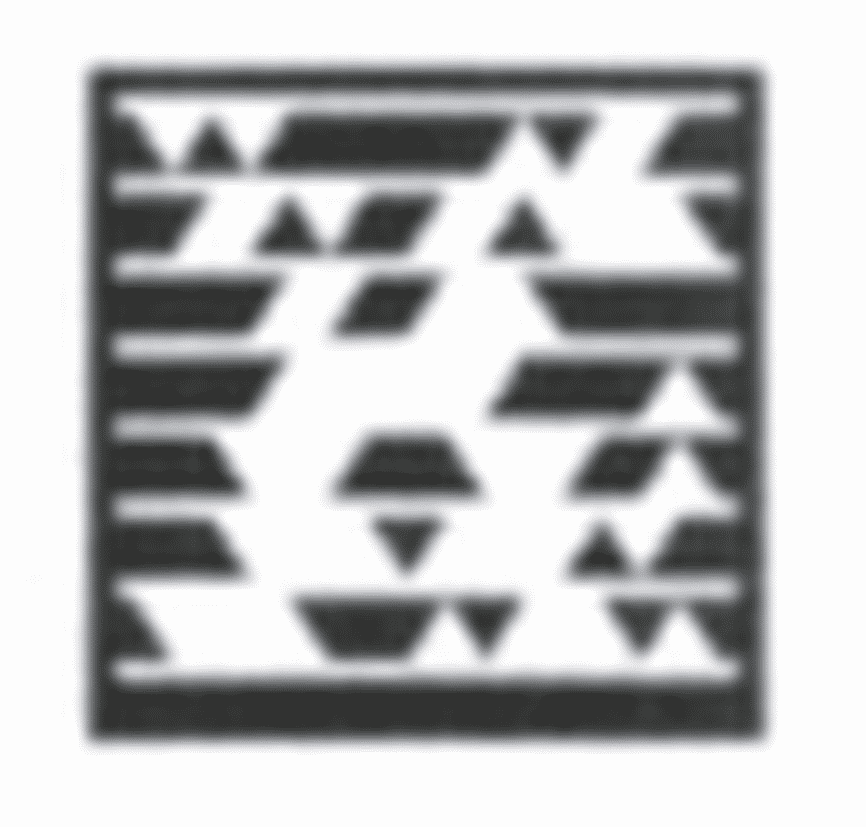 Приложениек заявлениюо выдаче разрешения на осуществлениедеятельности по перевозке пассажирови багажа легковыми такси на территорииРеспублики Татарстан (для юридических лиц)ФормаСведенияо транспортных средствах--------------------------------<*> Заполняется в случае, если плата за пользование легковым такси определяется в соответствии с показаниями таксометра на основании установленных тарифов исходя из фактического расстояния перевозки и (или) фактического времени пользования легковым такси.Приложение N 3к Административному регламентупредоставления государственной услугипо выдаче и переоформлению разрешения,выдаче дубликата разрешения, досрочномупрекращению действия разрешения наосуществление деятельности по перевозкепассажиров и багажа легковыми такси натерритории Республики Татарстан(форма утвержденапостановлением КМ РТ N 999)ЗАЯВЛЕНИЕо выдаче разрешения на осуществление деятельностипо перевозке пассажиров и багажа легковыми таксина территории Республики ТатарстанПриложение N 4к Административному регламентупредоставления государственной услугипо выдаче и переоформлению разрешения,выдаче дубликата разрешения, досрочномупрекращению действия разрешения наосуществление деятельности по перевозкепассажиров и багажа легковыми такси натерритории Республики Татарстан(форма утвержденапостановлением КМ РТ N 999)ЗАЯВЛЕНИЕо выдаче дубликата разрешения на осуществление деятельностипо перевозке пассажиров и багажа легковыми таксина территории Республики ТатарстанПриложение N 5к Административному регламентупредоставления государственной услугипо выдаче и переоформлению разрешения,выдаче дубликата разрешения, досрочномупрекращению действия разрешения наосуществление деятельности по перевозкепассажиров и багажа легковыми такси натерритории Республики Татарстан(форма утвержденапостановлением КМ РТ N 999)ЗАЯВЛЕНИЕо выдаче дубликата разрешения на осуществление деятельностипо перевозке пассажиров и багажа легковыми таксина территории Республики ТатарстанПриложение N 6к Административному регламентупредоставления государственной услугипо выдаче и переоформлению разрешения,выдаче дубликата разрешения, досрочномупрекращению действия разрешения наосуществление деятельности по перевозкепассажиров и багажа легковыми такси натерритории Республики Татарстан(форма утвержденапостановлением КМ РТ N 999)ЗАЯВЛЕНИЕо переоформлении разрешения на осуществление деятельностипо перевозке пассажиров и багажа легковыми таксина территории Республики ТатарстанПриложение N 7к Административному регламентупредоставления государственной услугипо выдаче и переоформлению разрешения,выдаче дубликата разрешения, досрочномупрекращению действия разрешения наосуществление деятельности по перевозкепассажиров и багажа легковыми такси натерритории Республики Татарстан(форма утвержденапостановлением КМ РТ N 999)ЗАЯВЛЕНИЕо переоформлении разрешения на осуществление деятельностипо перевозке пассажиров и багажа легковыми таксина территории Республики ТатарстанПриложение N 8к Административному регламентупредоставления государственной услугипо выдаче и переоформлению разрешения,выдаче дубликата разрешения, досрочномупрекращению действия разрешения наосуществление деятельности по перевозкепассажиров и багажа легковыми такси натерритории Республики Татарстан(форма утвержденапостановлением КМ РТ N 999)                                                  В Министерство транспорта                                                  и дорожного хозяйства                                                  Республики Татарстан                                                  от ______________________                                                  _________________________                                                  в лице __________________                                                  _________________________                                                  телефон _________________                                 ЗАЯВЛЕНИЕ       о досрочном прекращении действия разрешения на осуществление          деятельности по перевозке пассажиров и багажа легковыми                 такси на территории Республики ТатарстанПриложение N 9к Административному регламентупредоставления государственной услугипо выдаче и переоформлению разрешения,выдаче дубликата разрешения, досрочномупрекращению действия разрешения наосуществление деятельности по перевозкепассажиров и багажа легковыми такси натерритории Республики ТатарстанФорма                                                  В Министерство транспорта                                                  и дорожного хозяйства                                                  Республики Татарстан                                                  от ______________________                                                  _________________________                                                  в лице __________________                                                  _________________________                                                  телефон _________________                                 ЗАЯВЛЕНИЕ              об исправлении технической ошибки в разрешении           на осуществление деятельности по перевозке пассажиров        и багажа легковыми такси на территории Республики ТатарстанПрошу Вас исправить техническую ошибку в следующем(их) разрешении(ях)    Руководитель юридического лица/    Индивидуальный предприниматель    ____________________________________    (подпись, расшифровка подписи, дата)Приложение (справочное)к Административному регламентупредоставления государственной услугипо выдаче и переоформлению разрешения,выдаче дубликата разрешения, досрочномупрекращению действия разрешения наосуществление деятельности по перевозкепассажиров и багажа легковыми такси натерритории Республики ТатарстанРЕКВИЗИТЫДОЛЖНОСТНЫХ ЛИЦ, ОТВЕТСТВЕННЫХ ЗА ПРЕДОСТАВЛЕНИЕГОСУДАРСТВЕННОЙ УСЛУГИ ПО ВЫДАЧЕ РАЗРЕШЕНИЯ НА ОСУЩЕСТВЛЕНИЕДЕЯТЕЛЬНОСТИ ПО ПЕРЕВОЗКЕ ПАССАЖИРОВ И БАГАЖА ЛЕГКОВЫМИТАКСИ НА ТЕРРИТОРИИ РЕСПУБЛИКИ ТАТАРСТАН И ОСУЩЕСТВЛЯЮЩИХКОНТРОЛЬ ЕЕ ПРЕДОСТАВЛЕНИЯМинистерство транспорта и дорожного хозяйстваРеспублики ТатарстанАппарат Кабинета Министров Республики ТатарстанСписок изменяющих документов(в ред. Приказов Министерства транспорта и дорожного хозяйства РТот 24.12.2018 N 646, от 10.03.2020 N 81, от 06.08.2020 N 921)Список изменяющих документов(в ред. Приказов Министерства транспорта и дорожного хозяйства РТот 10.03.2020 N 81, от 06.08.2020 N 921)Наименование требования к стандарту предоставления государственной услугиСодержание требований к стандартуНормативный правовой акт, устанавливающий услугу или требование2.1. Наименование государственной услугиВыдача и переоформление разрешения, выдача дубликата разрешения, досрочное прекращение действия разрешения на осуществление деятельности по перевозке пассажиров и багажа легковыми такси на территории Республики Татарстанст. 9 Федерального закона от 21 апреля 2011 года N 69-ФЗ "О внесении изменений в отдельные законодательные акты Российской Федерации" (далее - Федеральный закон N 69-ФЗ);ст. 3 Закона Республики Татарстан от 10 октября 2011 года N 77-ЗРТ "О перевозках пассажиров и багажа легковыми такси на территории Республики Татарстан" (далее - Закон РТ N 77-ЗРТ)";Положение о Министерстве транспорта и дорожного хозяйства Республики Татарстан, утвержденное постановлением Кабинета Министров Республики Татарстан от 06.07.2005 N 317 "Вопросы Министерства транспорта и дорожного хозяйства Республики Татарстан" (далее - Положение о Министерстве);Порядок(в ред. Приказа Министерства транспорта и дорожного хозяйства РТ от 06.08.2020 N 921)(в ред. Приказа Министерства транспорта и дорожного хозяйства РТ от 06.08.2020 N 921)(в ред. Приказа Министерства транспорта и дорожного хозяйства РТ от 06.08.2020 N 921)2.2. Наименование органа исполнительной властиМинистерство транспорта и дорожного хозяйства Республики Татарстанп. 1 Постановления КМ РТ N 999;п. 3.3 Положения о Министерстве(в ред. Приказа Министерства транспорта и дорожного хозяйства РТ от 06.08.2020 N 921)(в ред. Приказа Министерства транспорта и дорожного хозяйства РТ от 06.08.2020 N 921)(в ред. Приказа Министерства транспорта и дорожного хозяйства РТ от 06.08.2020 N 921)2.3. Описание результата предоставления государственной услуги1. Разрешение на осуществление деятельности по перевозке пассажиров и багажа легковыми такси на территории Республики Татарстан (далее - разрешение).2. Дубликат разрешения.3. Переоформленное разрешение.4. Досрочное прекращение действия разрешения.5. Отказ в выдаче, переоформлении и досрочном прекращении действия разрешения.Разрешение выдается на каждое транспортное средство, используемое в качестве легкового такси, сроком на 5 (пять) лет.Разрешение оформляется на бланке Министерства (по форме, утвержденной Постановлением КМ РТ N 999).Дубликат разрешения оформляется на бланке разрешения с пометками "дубликат" и "оригинал разрешения признается недействительным"ст. 9 Федерального закона N 69-ФЗ;ст. 3 Закона РТ N 77-ЗРТ;пп. 1.4, 1.6, 3.3 Порядка2.4. Срок предоставления государственной услуги, в том числе с учетом необходимости обращения в организации, участвующие в предоставлении государственной услуги, срок приостановления предоставления государственной услуги в случае, если возможность приостановления предусмотрена законодательством Российской Федерации, срок выдачи (направления) документов, являющихся результатом предоставления государственной услугиВыдача разрешения осуществляется в течение четырех дней <1> с момента регистрации заявления.Переоформление разрешения осуществляется в течение четырех дней с момента регистрации заявления.Выдача дубликата разрешения осуществляется в течение четырех дней с момента регистрации заявления.Досрочное прекращение действия разрешения осуществляется в течение трех дней с момента регистрации заявления.Отказ в выдаче разрешения осуществляется в течение четырех дней с момента регистрации заявления.Отказ в переоформлении разрешения осуществляется в течение трех дней с момента регистрации заявления.Отказ в досрочном прекращении выдачи разрешения осуществляется в течение трех дней с момента регистрации заявления.Приостановление срока предоставления государственной услуги не предусмотрено.Выдача документа, являющегося результатом государственной услуги, осуществляется в день обращения заявителя (представителя заявителя) согласно графику выдачи разрешений.Направление документа, являющегося результатом государственной услуги, не предусмотреност. 9 Федерального закона N 69-ФЗ;Постановление Кабинета Министров Республики Татарстан от 02.11.2010 N 880 "Об утверждении Порядка разработки и утверждения административных регламентов предоставления государственных услуг исполнительными органами государственной власти Республики Татарстан и о внесении изменений в отдельные постановления Кабинета Министров Республики Татарстан" (далее - Постановление КМ РТ N 880);п.п. 1.6, 2.5, 3.1, 3.4, 4.3, 5.7, 5.8, 5.11 Порядка(в ред. Приказа Министерства транспорта и дорожного хозяйства РТ от 06.08.2020 N 921)(в ред. Приказа Министерства транспорта и дорожного хозяйства РТ от 06.08.2020 N 921)(в ред. Приказа Министерства транспорта и дорожного хозяйства РТ от 06.08.2020 N 921)2.5. Исчерпывающий перечень документов, необходимых в соответствии с нормативными правовыми актами для предоставления государственной услуги и услуг, которые являются необходимыми и обязательными для предоставления государственной услуги, подлежащих представлению заявителем, способы их получения заявителем, в том числе в электронной форме, порядок их представления1. Для получения разрешения необходимо представить:а) заявление о выдаче разрешения, содержащее следующие сведения:для юридических лиц полное и (в случае, если имеется) сокращенное наименование, в том числе фирменное наименование, и организационно-правовая форма юридического лица, адрес места его нахождения, государственный регистрационный номер записи о создании юридического лица, данные документа, подтверждающего факт внесения сведений о юридическом лице в единый государственный реестр юридических лиц, с указанием адреса места нахождения органа, осуществившего государственную регистрацию, а также номера телефона и (в случае, если имеется) адреса электронной почты юридического лица (приложение N 2);для индивидуальных предпринимателей фамилия, имя и (в случае, если имеется) отчество, адрес его регистрации по месту жительства, данные документа, удостоверяющего его личность, государственный регистрационный номер записи о государственной регистрации индивидуального предпринимателя, данные документа, подтверждающего факт внесения сведений об индивидуальном предпринимателе в единый государственный реестр индивидуальных предпринимателей, с указанием адреса места нахождения органа, осуществившего государственную регистрацию, а также номера телефона и (в случае, если имеется) адреса электронной почты индивидуального предпринимателя (приложение N 3);идентификационный номер налогоплательщика и данные документа о постановке на учет налогоплательщика в налоговом органе;ч. 1 - 1.3, 2 ст. 9 Федерального закона N 69-ФЗ;Закон Республики Татарстан N 77-ЗРТ;Постановление КМ РТ N 880;пп. 1.6, 2.1, 2.2, 4.1, 4.2, 5.2 - 5.5 Порядкаб) копию документа, удостоверяющего личность заявителя (представителя заявителя);в) копию свидетельства о регистрации транспортного средства, которое предполагается использовать для оказания услуг по перевозке пассажиров и багажа легковым такси, заверенную руководителем юридического лица (для юридических лиц) или индивидуальным предпринимателем (для индивидуальных предпринимателей);г) копию договора лизинга (в случае владения транспортным средством на условиях договора лизинга транспортного средства, которое предполагается использовать для оказания услуг по перевозке пассажиров и багажа легковым такси), заверенную руководителем юридического лица (для юридических лиц) или индивидуальным предпринимателем (для индивидуальных предпринимателей);либо копию договора аренды (в случае владения транспортным средством на условиях договора аренды транспортного средства, которое предполагается использовать для оказания услуг по перевозке пассажиров и багажа легковым такси), заверенную руководителем юридического лица (для юридических лиц) или индивидуальным предпринимателем (для индивидуальных предпринимателей);либо копию нотариально заверенной доверенности на право распоряжения транспортным средством, которое предполагается использовать индивидуальным предпринимателем для оказания услуг по перевозке пассажиров и багажа легковым такси (в случае, если транспортное средство предоставлено на основании выданной физическим лицом нотариально заверенной доверенности на право распоряжения транспортным средством).2. Для получения дубликата разрешения необходимо представить:а) заявление о выдаче дубликата разрешения для юридических лиц (приложение N 4) или индивидуальных предпринимателей (приложение N 5);б) копию документа, удостоверяющего личность заявителя (представителя заявителя);в) в случае порчи разрешения к заявлению о выдаче дубликата разрешения прилагается испорченный бланк разрешения.3. Для переоформления разрешения необходимо представить:а) заявление о переоформлении разрешения для юридических лиц (приложение N 6) или для индивидуальных предпринимателей (приложение N 7), содержащее новые сведения о:заявителе или его правопреемнике, предусмотренные подпунктом "а" части 1 пункта 2.5 настоящего Регламента (в случае реорганизации юридического лица);наименовании юридического лица или месте его нахождения (в случае изменения наименования и места нахождения юридического лица);месте жительства, фамилии, имени, отчестве, данных документа, удостоверяющего личность индивидуального предпринимателя (в случае изменения места жительства, фамилии, имени, отчества, данных документа, удостоверяющего личность индивидуального предпринимателя);новом государственном регистрационном знаке транспортного средства, используемого в качестве легкового такси (в случае изменения государственного регистрационного знака транспортного средства, используемого в качестве легкового такси);б) копию документа, удостоверяющего личность заявителя (представителя заявителя);в) копию свидетельства о регистрации транспортного средства, которое предполагается использовать для оказания услуг по перевозке пассажиров и багажа легковыми такси, заверенную руководителем юридического лица (для юридических лиц) и индивидуальным предпринимателем (для индивидуальных предпринимателей);г) оригинал действующего разрешения;д) копию договора лизинга (в случае владения транспортным средством на условиях договора лизинга транспортного средства, которое предполагается использовать для оказания услуг по перевозке пассажиров и багажа легковым такси), заверенную руководителем юридического лица (для юридических лиц) и индивидуальным предпринимателем (для индивидуальных предпринимателей);либо копию договора аренды (в случае владения транспортным средством на условиях договора аренды транспортного средства, которое предполагается использовать для оказания услуг по перевозке пассажиров и багажа легковым такси), заверенную руководителем юридического лица (для юридических лиц) и индивидуальным предпринимателем (для индивидуальных предпринимателей);либо копию нотариально заверенной доверенности на право распоряжения транспортным средством, которое предполагается использовать для оказания услуг по перевозке пассажиров и багажа легковым такси (в случае, если транспортное средство предоставлено на основании выданной физическим лицом нотариально заверенной доверенности на право распоряжения транспортным средством).4. Для досрочного прекращения действия разрешения необходимо представить:а) заявление о досрочном прекращении действия разрешения (Приложение N 8);б) документ, удостоверяющий полномочия представителя заявителя (в случае действия представителя заявителя) (для индивидуальных предпринимателей или юридических лиц);в) заверенную копию свидетельства о регистрации транспортного средства (для физического лица - собственника транспортного средства).Бланк заявления для получения государственной услуги заявитель может получить при личном обращении в Министерство. Электронная форма бланка размещена на официальном сайте Министерства.Заявление и прилагаемые к нему документы заявителем (или его представителем) представляются (направляются) в Министерство непосредственно на бумажных носителях, заказным почтовым отправлением с уведомлением о вручении или в электронной форме, через Портал по выбору заявителя.Заявление о выдаче разрешения также может быть подано через МФЦ, удаленное рабочее место МФЦ.При непосредственной подаче заявления или направлении его почтовым отправлением к заявлению прилагаются документы, заверенные заявителем.При направлении заявления в электронной форме к нему прилагаются сканированные копии запрашиваемых документов2.6. Исчерпывающий перечень документов, необходимых в соответствии с нормативными правовыми актами для предоставления государственной услуги, которые находятся в распоряжении государственных органов, органов местного самоуправления и подведомственных государственным органам или органам местного самоуправления организаций и которые заявитель вправе представить, а также способы их получения заявителями, в том числе в электронной форме, порядок их представления; государственный орган, орган местного самоуправления либо организация, в распоряжении которых находятся данные документыПолучаются в рамках межведомственного взаимодействия:1. Сведения из Единого государственного реестра юридических лиц (в Единой системе межведомственного электронного взаимодействия Федеральной налоговой службы России).2. Сведения из Единого государственного реестра индивидуальных предпринимателей (в Единой системе межведомственного электронного взаимодействия Федеральной налоговой службы России).3. Сведения о поступлении денежных средств, подтверждающие оплату государственной пошлины за предоставление государственной услуги (в Управлении Федерального казначейства по Республике Татарстан).Способы получения и порядок предоставления документов, которые заявитель должен представить, определены пунктом 2.5 настоящего Регламента.Запрещается требовать от заявителя:представления документов и информации или осуществления действий, представление или осуществление которых не предусмотрено нормативными правовыми актами, регулирующими отношения, возникающие в связи с предоставлением государственной услуги;Федеральный закон N 210-ФЗ;Постановление КМ РТ N 880представления документов и информации, в том числе подтверждающих внесение заявителем платы за предоставление государственной услуги, которые в соответствии с нормативными правовыми актами Российской Федерации, нормативными правовыми актами Республики Татарстан находятся в распоряжении государственных органов, предоставляющих государственную услугу, иных государственных органов, органов местного самоуправления и (или) организаций, участвующих в предоставлении государственной услуги, за исключением документов, указанных в части 6 статьи 7 Федерального закона N 210-ФЗ;представления документов и информации, отсутствие и (или) недостоверность которых не указывались при первоначальном отказе в приеме документов, необходимых для предоставления государственной услуги, либо в предоставлении государственной услуги, за исключением случаев, предусмотренных пунктом 4 части 1 статьи 7 Федерального закона N 210-ФЗ.Запрещается требовать от заявителя представления документов и информации, отсутствие и (или) недостоверность которых не указывались при первоначальном отказе в приеме документов, необходимых для предоставления государственной услуги, либо в предоставлении государственной услуги, за исключением случаев, предусмотренных пунктом 4 части 1 статьи 7 Федерального закона N 210-ФЗ(в ред. Приказа Министерства транспорта и дорожного хозяйства РТ от 06.08.2020 N 921)(в ред. Приказа Министерства транспорта и дорожного хозяйства РТ от 06.08.2020 N 921)(в ред. Приказа Министерства транспорта и дорожного хозяйства РТ от 06.08.2020 N 921)2.7. Исчерпывающий перечень оснований для отказа в приеме документов, необходимых для предоставления государственной услуги1. Обращение за предоставлением государственной услуги лица, не указанного в пункте 1.2 настоящего Регламента.2. Подача заявления, не соответствующего форме, согласно приложениям N 2 - 9 настоящего Регламента.3. Отсутствие требуемых сведений в документах, представляемых заявителем.4. Подача неполного комплекта документов, указанных в пункте 2.5 настоящего Регламента.5. Несоответствие транспортных средств, заявляемых для получения разрешения на осуществление деятельности по перевозке пассажиров и багажа легковыми такси на территории Республики Татарстан, техническим требованиям, установленным законодательством.6. Подача некорректно заполненного заявления.7. Подача заявления неуполномоченным заявителем лицомст. 9 Федерального закона N 69-ФЗ;Закон Республики Татарстан N 77-ЗРТ;пп. 1.6, 2.5 Порядка2.8. Исчерпывающий перечень оснований для приостановления или отказа в предоставлении государственной услугиОснованием для отказа в выдаче и переоформлении разрешения является предоставление заявителем недостоверных сведений.Основанием для отказа в досрочном прекращении действия разрешения является:подача заявления индивидуальным предпринимателем или юридическим лицом, не получавшим указанное разрешение;неполучение изготовленного разрешения.Оснований для приостановления предоставления государственной услуги не предусмотреност. 9 Федерального закона N 69-ФЗ;Закон Республики Татарстан N 77-ЗРТ;пп. 1.6, 3.6 Порядка2.9. Порядок, размер и основания взимания государственной пошлины или иной платы, взимаемой за предоставление государственной услугиПлата за выдачу разрешения составляет 400 рублей.Плата за переоформление разрешения составляет 400 рублей.Плата за выдачу дубликата разрешения составляет 200 рублейст. 9 Федерального закона N 69-ФЗ;ст. 8 Закона Республики Татарстан N 77-ЗРТ;постановление Государственного комитета Республики Татарстан по тарифам от 31.01.2013 N 7-1/т "Об установлении размера платы за выдачу (переоформление) разрешения на осуществление деятельности по перевозке пассажиров и багажа легковыми такси на территории Республики Татарстан и его дубликата";постановление Кабинета Министров Республики Татарстан от 28.01.2013 N 34 "О Порядке определения платы за выдачу разрешения на осуществление деятельности по перевозке пассажиров и багажа легковыми такси на территории Республики Татарстан и его дубликата"(в ред. Приказа Министерства транспорта и дорожного хозяйства РТ от 06.08.2020 N 921)(в ред. Приказа Министерства транспорта и дорожного хозяйства РТ от 06.08.2020 N 921)(в ред. Приказа Министерства транспорта и дорожного хозяйства РТ от 06.08.2020 N 921)2.10. Перечень услуг, которые являются необходимыми и обязательными для предоставления государственной услуги, в том числе сведения о документе (документах), выдаваемом (выдаваемых) организациями, участвующими в предоставлении государственной услугиПредоставление необходимых и обязательных услуг не требуется2.11. Порядок, размер и основания взимания платы за предоставление услуг, которые являются необходимыми и обязательными для предоставления государственной услуги, включая информацию о методике расчета размера такой платыПредоставление необходимых и обязательных услуг не требуется2.12. Максимальный срок ожидания в очереди при подаче запроса о предоставлении государственной услуги и при получении результата предоставления таких услугПодача заявления на получение разрешения на бумажном носителе при наличии очереди - не более 15 минут.При получении результата предоставления государственной услуги максимальный срок ожидания в очереди не должен превышать 15 минут.Очередность для отдельных категорий заявителей не установленаУказ Президента Российской Федерации от 7 мая 2012 года N 601 "Об основных направлениях совершенствования системы государственного управления"(в ред. Приказа Министерства транспорта и дорожного хозяйства РТ от 06.08.2020 N 921)(в ред. Приказа Министерства транспорта и дорожного хозяйства РТ от 06.08.2020 N 921)(в ред. Приказа Министерства транспорта и дорожного хозяйства РТ от 06.08.2020 N 921)2.13. Срок и порядок регистрации запроса заявителя о предоставлении государственной услуги и услуги, предоставляемой организацией, участвующей в предоставлении государственной услуги, в том числе в электронной формеВ течение одного рабочего дня со дня поступления заявления в Министерство.При направлении в электронной форме через Портал заявление регистрируется на следующий рабочий день после подачи2.14. Требования к помещениям, в которых предоставляется государственная услуга, к залу ожидания, местам для заполнения запросов о предоставлении государственной услуги, информационным стендам с образцами их заполнения и перечнем документов, необходимых для предоставления каждой государственной услуги, размещению и оформлению визуальной, текстовой и мультимедийной информации о порядке предоставления такой услуги, в том числе к обеспечению доступности для инвалидов указанных объектов в соответствии с федеральным законодательством и законодательством Республики Татарстан о социальной защите инвалидовПредоставление государственной услуги осуществляется в зданиях и помещениях Министерства оборудованных:а) системой кондиционирования воздуха;б) противопожарной системой и системой пожаротушения;в) информационным киоском, подключенным к Государственной интегрированной системе телекоммуникаций Республики Татарстан;г) необходимой мебелью для оформления документов;д) информационными стендами.Визуальная, текстовая и мультимедийная информация о порядке предоставления государственной услуги размещается в удобных для заявителей местах, в том числе с учетом ограниченных возможностей инвалидов.Обеспечивается создание инвалидам следующих условий доступности объекта, в котором предоставляется государственная услуга (далее – объект), в соответствии с требованиями, установленными законодательными и иными нормативными правовыми актами:а) условия для беспрепятственного доступа к объектам и к предоставляемым в них услугам;б) возможность самостоятельного передвижения по территории, на которой расположены объекты, входа и выхода из них, посадки в транспортное средство и высадки из него, в том числе с использованием кресла-коляски;в) сопровождение инвалидов, имеющих стойкие расстройства функции зрения и самостоятельного передвижения, и оказание им помощи на объекте;г) надлежащее размещение оборудования и носителей информации, необходимых для обеспечения беспрепятственного доступа инвалидов к объекту и к услугам с учетом ограничений их жизнедеятельности;д) дублирование необходимой для инвалидов звуковой и зрительной информации, а также надписей, знаков и иной текстовой и графической информации знаками, выполненными рельефно-точечным шрифтом Брайля, допуск сурдопереводчика и тифлосурдопереводчика;е) допуск на объекты собаки-проводника при наличии документа, подтверждающего ее специальное обучение и выдаваемого по форме и в порядке, утвержденных приказом Министерства труда и социальной защиты Российской Федерации от 22 июня 2015 г. № 386н «Об утверждении формы документа, подтверждающего специальное обучение собаки-проводника, и порядка его выдачи»;ж) оказание сотрудниками, участвующими в предоставлении услуги, помощи инвалидам в преодолении барьеров, мешающих получению ими услуг наравне с другими лицами.Требования в части обеспечения доступности для инвалидов объектов, в которых осуществляется предоставление государственной услуги, применяются к объектам и средствам, введенным в эксплуатацию или прошедшим реконструкцию, модернизацию после 1 июля 2016 года.статья 15 Федерального закона от 24 ноября 1995 года № 181-ФЗ «О социальной защите инвалидов в Российской Федерации»;постановление КМ РТ № 8802.15. Показатели доступности и качества государственной услуги, в том числе количество взаимодействий заявителя с должностными лицами при предоставлении государственной услуги и их продолжительность, возможность получения информации о ходе предоставления государственной услуги, в том числе с использованием информационно-коммуникационных технологий, возможность либо невозможность получения государственной услуги в многофункциональном центре предоставления государственных и муниципальных услуг (в том числе в полном объеме), в любом территориальном подразделении органа исполнительной власти по выбору заявителя (экстерриториальный принцип) посредством запроса о предоставлении нескольких государственных и (или) муниципальных услуг в многофункциональных центрах предоставления государственных и муниципальных услуг, предусмотренных статьей 15.1 Федерального закона 210-ФЗПоказателями доступности предоставления государственной услуги являются:1) расположенность Министерства в зоне доступа общественного транспорта;2) наличие необходимого количества специалистов для оказания государственной услуги;3) возможность подачи заявлений в электронном виде;4) заявитель имеет возможность подать заявление и получить результат государственной услуги в районных пунктах, указанных в приложении N 1;5) доступность для инвалидов помещений, в которых ведется прием документов;6) оказание помощи инвалидам в преодолении иных барьеров, мешающих получению ими услуг наравне с другими лицами;7) наличие исчерпывающей информации о способах, порядке и сроках предоставления государственной услуги на информационных стендах, информационных ресурсах Министерства в сети Интернет, на едином портале государственных и муниципальных услуг.Показателями качества предоставления государственной услуги являются:1) количество взаимодействий заявителя с должностными лицами при предоставлении государственной услуги и их продолжительность;2) соблюдение сроков приема и рассмотрения документов;3) соблюдение срока получения результата государственной услуги;4) отсутствие обоснованных жалоб на нарушения Административного регламента, совершенные государственными служащими.Количество взаимодействий заявителя со специалистами Министерства:при подаче заявления и документов, необходимых для предоставления государственной услуги, и получении результата государственной услуги непосредственно - не более двух (без учета консультаций);при направлении заявления и документов по почте - не более одного (без учета консультаций);при подаче заявления через Портал - не более одного (без учета консультаций).Продолжительность взаимодействия с заявителем - не более 15 минут.Информация о ходе предоставления государственной услуги может быть получена заявителем в личном кабинете на Портале государственных и муниципальных услуг Республики Татарстан, в многофункциональном центре предоставления государственных и муниципальных услуг (далее - МФЦ) или удаленном рабочем месте (в случае подачи заявления на предоставление государственной услуги через МФЦ).Государственная услуга предоставляется по экстерриториальному принципу.Предоставление государственной услуги по комплексному запросу не предусмотрено2.16. Иные требования, в том числе учитывающие особенности предоставления государственной услуги по экстерриториальному принципу (в случае, если государственная услуга предоставляется по экстерриториальному принципу) и особенности предоставления государственной услуги в электронной формеИнформация, необходимая для предоставления государственной услуги, доступна на Портале (https://uslugi.tatarstan.ru), в МФЦ и удаленных рабочих местах.Возможность подачи заявления о предоставлении государственной услуги и получения сведений о ходе предоставления государственной услуги в электронном виде реализована на Портале с последующим предъявлением оригиналов документов при получении разрешения.При подаче заявления и документов о предоставлении государственной услуги через МФЦ, через удаленное рабочее место консультацию, прием документов и информирование о ходе предоставления государственной услуги осуществляет работник МФЦ, работник удаленного рабочего места.Результат предоставления государственной услуги предоставляется Министерством или в районном пунктеКонсультантПлюс: примечание.Нумерация пунктов дана в соответствии с официальным текстом документа.Название экономической зоныПункт приема заявлений и выдачи разрешенийМуниципальные образования, входящие в экономическую зонуТелефонАдресГрафик работыКазанская агломерацияКазаньг. Казань(843) 291-90-22, 291-91-14Ершова, 31А, каб. 206вт, пт 8.30 - 12.00Казанская агломерацияКазаньВерхнеуслонский(843) 291-90-22, 291-91-14Ершова, 31А, каб. 206вт, пт 8.30 - 12.00Казанская агломерацияКазаньЛаишевский(843) 291-90-22, 291-91-14Ершова, 31А, каб. 206вт, пт 8.30 - 12.00Казанская агломерацияКазаньПестречинский(843) 291-90-22, 291-91-14Ершова, 31А, каб. 206вт, пт 8.30 - 12.00Казанская агломерацияЗеленодольскЗеленодольский(84371) 4-84-77, 4-84-70Ленина, 38, каб. 305пн - пт 8.00 - 17.00Казанская агломерацияЗеленодольскАтнинский(84371) 4-84-77, 4-84-70Ленина, 38, каб. 305пн - пт 8.00 - 17.00Казанская агломерацияЗеленодольскВысокогорский(84371) 4-84-77, 4-84-70Ленина, 38, каб. 305пн - пт 8.00 - 17.00Предволжская экономическая зонаБуинскАпастовский(84374) 3-11-93Жореса, 110, каб. 19пн - пт 8.00 - 17.00, обед 12.00 - 13.00Предволжская экономическая зонаБуинскБуинский(84374) 3-11-93Жореса, 110, каб. 19пн - пт 8.00 - 17.00, обед 12.00 - 13.00Предволжская экономическая зонаБуинскДрожжановский(84374) 3-11-93Жореса, 110, каб. 19пн - пт 8.00 - 17.00, обед 12.00 - 13.00Предволжская экономическая зонаБуинскКайбицкий(84374) 3-11-93Жореса, 110, каб. 19пн - пт 8.00 - 17.00, обед 12.00 - 13.00Предволжская экономическая зонаБуинскКамско-Устьинский(84374) 3-11-93Жореса, 110, каб. 19пн - пт 8.00 - 17.00, обед 12.00 - 13.00Предволжская экономическая зонаБуинскТетюшский(84374) 3-11-93Жореса, 110, каб. 19пн - пт 8.00 - 17.00, обед 12.00 - 13.00Предкамская экономическая зонаАрскАрский(84366) 3-12-44, 3-17-44Советская площадь, 12, Отдел инфраструктурного развитияср 13.00 - 17.30, пт 13.00 - 17.30Предкамская экономическая зонаАрскБалтасинский(84366) 3-12-44, 3-17-44Советская площадь, 12, Отдел инфраструктурного развитияср 13.00 - 17.30, пт 13.00 - 17.30Предкамская экономическая зонаАрскСабинский(84366) 3-12-44, 3-17-44Советская площадь, 12, Отдел инфраструктурного развитияср 13.00 - 17.30, пт 13.00 - 17.30Предкамская экономическая зонаАрскТюлячинский(84366) 3-12-44, 3-17-44Советская площадь, 12, Отдел инфраструктурного развитияср 13.00 - 17.30, пт 13.00 - 17.30Предкамская экономическая зонаМамадышКукморский(85563) 3-28-82Джалиля, 23/33, каб. 203пн - пт 8.00 - 17.00, обед 12.00 - 13.00Предкамская экономическая зонаМамадышРыбно-Слободский(85563) 3-28-82Джалиля, 23/33, каб. 203пн - пт 8.00 - 17.00, обед 12.00 - 13.00Предкамская экономическая зонаМамадышМамадышский(85563) 3-28-82Джалиля, 23/33, каб. 203пн - пт 8.00 - 17.00, обед 12.00 - 13.00Закамская экономическая зонаЧистопольАксубаевский(84342) 5-30-50, 5-13-38К.Маркса, 46, каб. 21пн - пт 8.00 - 17.00, обед 12.00 - 13.00Закамская экономическая зонаЧистопольАлексеевский(84342) 5-30-50, 5-13-38К.Маркса, 46, каб. 21пн - пт 8.00 - 17.00, обед 12.00 - 13.00Закамская экономическая зонаЧистопольАлькеевский(84342) 5-30-50, 5-13-38К.Маркса, 46, каб. 21пн - пт 8.00 - 17.00, обед 12.00 - 13.00Закамская экономическая зонаЧистопольНовошешминский(84342) 5-30-50, 5-13-38К.Маркса, 46, каб. 21пн - пт 8.00 - 17.00, обед 12.00 - 13.00Закамская экономическая зонаЧистопольНурлатский(84342) 5-30-50, 5-13-38К.Маркса, 46, каб. 21пн - пт 8.00 - 17.00, обед 12.00 - 13.00Закамская экономическая зонаЧистопольСпасский(84342) 5-30-50, 5-13-38К.Маркса, 46, каб. 21пн - пт 8.00 - 17.00, обед 12.00 - 13.00Закамская экономическая зонаЧистопольЧистопольский(84342) 5-30-50, 5-13-38К.Маркса, 46, каб. 21пн - пт 8.00 - 17.00, обед 12.00 - 13.00Набережночелнинская агломерацияЕлабугаАгрызский(85557) 3-81-16,Елабуга, пр. Мира, 12, каб. 123пн - пт 8.00 - 12.00Набережночелнинская агломерацияЕлабугаМенделеевский(85557) 3-81-16,Елабуга, пр. Мира, 12, каб. 123пн - пт 8.00 - 12.00Набережночелнинская агломерацияЕлабугаЕлабужский(85557) 3-81-16,Елабуга, пр. Мира, 12, каб. 123пн - пт 8.00 - 12.00Набережночелнинская агломерацияЗаинскЗаинский(85558) 3-07-19Крупской, 6, каб. 73пн - пт 8.00 - 17.00Набережночелнинская агломерацияНижнекамскНижнекамский(8555) 42-40-10Школьный бульвар, д. 2а, 2 эт.пн - пт 8.00-17.00, обед 12.00 - 13.00Набережночелнинская агломерацияНабережные ЧелныМуслюмовский(8552) 30-56-08Х.Туфана, 23, каб. 217пн - пт 8.00 - 10.00 (прием заявления), пн - пт 15.00 - 16.30 (выдача разрешения)Набережночелнинская агломерацияНабережные ЧелныАктанышский(8552) 30-56-08Х.Туфана, 23, каб. 217пн - пт 8.00 - 10.00 (прием заявления), пн - пт 15.00 - 16.30 (выдача разрешения)Набережночелнинская агломерацияНабережные Челныг. Набережные Челны(8552) 30-56-08Х.Туфана, 23, каб. 217пн - пт 8.00 - 10.00 (прием заявления), пн - пт 15.00 - 16.30 (выдача разрешения)Набережночелнинская агломерацияНабережные ЧелныМензелинский(8552) 30-56-08Х.Туфана, 23, каб. 217пн - пт 8.00 - 10.00 (прием заявления), пн - пт 15.00 - 16.30 (выдача разрешения)Набережночелнинская агломерацияНабережные ЧелныТукаевский(8552) 30-56-08Х.Туфана, 23, каб. 217пн - пт 8.00 - 10.00 (прием заявления), пн - пт 15.00 - 16.30 (выдача разрешения)Юго-Восточная экономическая зонаАльметьевскАзнакаевский(8553) 32-83-64, 45-38-33Ленина, 39, каб. 204пн - пт 8.00 - 17.00, обед 12.00 - 13.15Юго-Восточная экономическая зонаАльметьевскАльметьевский(8553) 32-83-64, 45-38-33Ленина, 39, каб. 204пн - пт 8.00 - 17.00, обед 12.00 - 13.15Юго-Восточная экономическая зонаАльметьевскСармановский(8553) 32-83-64, 45-38-33Ленина, 39, каб. 204пн - пт 8.00 - 17.00, обед 12.00 - 13.15Юго-Восточная экономическая зонаБугульмаЧеремшанский(85594) 4-00-99, 4-40-99Гафиатуллина, 7, каб. 102пн - пт 8.00 - 17.00 (прием заявлений), вт 14.00 - 17.00, пт 8.00 - 12.00 (выдача разрешений)Юго-Восточная экономическая зонаБугульмаЛениногорский(85594) 4-00-99, 4-40-99Гафиатуллина, 7, каб. 102пн - пт 8.00 - 17.00 (прием заявлений), вт 14.00 - 17.00, пт 8.00 - 12.00 (выдача разрешений)Юго-Восточная экономическая зонаБугульмаБугульминский(85594) 4-00-99, 4-40-99Гафиатуллина, 7, каб. 102пн - пт 8.00 - 17.00 (прием заявлений), вт 14.00 - 17.00, пт 8.00 - 12.00 (выдача разрешений)Юго-Восточная экономическая зонаБугульмаБавлинский(85594) 4-00-99, 4-40-99Гафиатуллина, 7, каб. 102пн - пт 8.00 - 17.00 (прием заявлений), вт 14.00 - 17.00, пт 8.00 - 12.00 (выдача разрешений)Юго-Восточная экономическая зонаБугульмаЮтазинский(85594) 4-00-99, 4-40-99Гафиатуллина, 7, каб. 102пн - пт 8.00 - 17.00 (прием заявлений), вт 14.00 - 17.00, пт 8.00 - 12.00 (выдача разрешений)N п/пМарка и модель транспортного средстваГосударственный регистрационный знак транспортного средстваГод выпуска и цвет транспортного средстваТип и серийный номер таксометра <*> (дата последней поверки)Документ, устанавливающий право владения/хозяйственного ведения/пользования транспортным средством (свидетельство о регистрации транспортного средства/договор лизинга/договор аренды)Реквизиты документов, устанавливающих право владения/хозяйственного ведения/пользования транспортным средствомКонсультантПлюс: примечание.Текст постановления КМ РТ N 999 вместе с формой заявления о выдаче разрешения на осуществление деятельности по перевозке пассажиров и багажа легковыми такси на территории Республики Татарстан включен в информационный банк КонсультантПлюс отдельным документом.КонсультантПлюс: примечание.Текст постановления КМ РТ N 999 вместе с формой заявления о выдаче дубликата разрешения на осуществление деятельности по перевозке пассажиров и багажа легковыми такси на территории Республики Татарстан включен в информационный банк КонсультантПлюс отдельным документом.КонсультантПлюс: примечание.Текст постановления КМ РТ N 999 вместе с формой заявления о выдаче дубликата разрешения на осуществление деятельности по перевозке пассажиров и багажа легковыми такси на территории Республики Татарстан включен в информационный банк КонсультантПлюс отдельным документом.КонсультантПлюс: примечание.Текст постановления КМ РТ N 999 вместе с формой заявления о переоформлении разрешения на осуществление деятельности по перевозке пассажиров и багажа легковыми такси на территории Республики Татарстан включен в информационный банк КонсультантПлюс отдельным документом.КонсультантПлюс: примечание.Текст постановления КМ РТ N 999 вместе с формой заявления о переоформлении разрешения на осуществление деятельности по перевозке пассажиров и багажа легковыми такси на территории Республики Татарстан включен в информационный банк КонсультантПлюс отдельным документом.КонсультантПлюс: примечание.Текст постановления КМ РТ N 999 вместе с формой заявления о досрочном прекращении действия разрешения на осуществление деятельности по перевозке пассажиров и багажа легковыми такси на территории Республики Татарстан включен в информационный банк КонсультантПлюс отдельным документом.п/пНомер разрешенияДата и номер приказаМарка и модель ТС, на которое выдано разрешениеСведения, содержащие техническую ошибкуКорректные сведения12345678910Список изменяющих документов(в ред. Приказа Министерства транспорта и дорожного хозяйства РТот 06.08.2020 N 921)Должность, ФИОТелефонЭлектронный адресМинистрСафин Ленар Ринатович291-90-10Ministr.Priemnaya@tatar.ruЗаместитель министраЕгоров Андрей Вячеславович291-90-13Priemnaya.02@tatar.ruНачальник Управления транспорта и логистикиСидоров Алексей Васильевич291-90-30Aleksey.Sidorov@tatar.ruДолжность, ФИОТелефонЭлектронный адресУправление строительства, транспорта, жилищно-коммунального и дорожного хозяйств264-76-62Aydar.Kashapov@tatar.ru